Контрольная работав рамках промежуточной аттестациипо изобразительному искусствудля 2класса (УМК «Школа России»)1.Назови цвета радуги.________________________________________________________________________________________________________________________________________________________________________________________________2.Какая группа цветов основная:а) синий, оранжевый, бежевыйб) синий, красный, жёлтыйв) оранжевый, фиолетовый, голубой3. Запиши, какой цвет получится при смешивании красок.Красный + синий =____________Синий + жёлтый =_______________Красный + жёлтый =_____________4.Перечисли:тёплые цвета____________________________________________________5.Рисунки, созданные карандашом, тушью, углём называются:а) живописьб) графикав) скульптура6. Как называется картина, на которой изображается природа?1) натюрморт2) пейзаж7.Изображение лица человека это – ______________________8.Найди соответствие. Соедини:1. Изображение человека                                 1. Архитектура2. Изображение природы                                  2. Натюрморт3. Проекты зданий                                             3. Портрет4. Изображение «неживой природы»             4.  Пейзаж                            5.5.Лепка человека и животных                       5.Скульптура
ЧАСТЬ 2.   Практическое рисованиеДорисовать правую часть предмета (кувшин), идентичную имеющейся левой.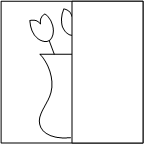 Контрольная работав рамках промежуточной аттестациипо изобразительному искусствудля 3 класса (УМК «Школа России»)Итоговая контрольная работаВариант 1Какой из предметов находится в чайном сервизе?А)чайник В ) фужерыБ)кастрюля Г) сковородаКак называется картина, на которой изображается природа?____________________Найдите соответствие:Изображение человека                                 А)АрхитектураИзображение природы                                 Б) НатюрмортПроекты зданий                                            В) ПортретИзображение «неживой природы»             Г) ПейзажУкрашение предметов                                 Д) СкульптураЧто такое цветовой круг.А) расположение цветов по порядкуБ) размещение кисточек.В) смешение красок.Изображение лица человека это –_________________________Музеи изобразительного искусства:А) Эрмитаж В) Третьяковская галерея Д) Кинотеатр,Б) Цирк Г) Лувр Е) Русский музейКак называется картина, составленная из маленьких цветных квадратиков особого стекла (смальты)?А) аппликация Б) мозаикаВ) гравюра Г) репродукцияВ какой росписи используются только белая и синяя краски?А) Хохломская В) ГжельБ) Городецкая Г) ДымковскаяПри смешивании красной и синей красок получается:А) красный В) желтыйБ\)фиолетовый Г) зеленыйКартины, изображающие, различные предметы обихода, снедь, фрукты, цветы.А) пейзаж Б) портретВ) этюд Г) натюрмортИз чего можно сделать игрушку?А) вата, солома, глобусБ) картон, принтер, мехВ) тряпка, вата, соломаКонтрольная работав рамках промежуточной аттестациипо изобразительному искусствудля 4 класса  «Школа 2100»1. Какие краски, цвета называют тёплыми, а какие – холодными? (Укажи стрелками)тёплые холодныекрасный жёлтый голубой оранжевый синий фиолетовый зелёный2. Какие жанры живописи ты знаешь? (Напиши 2-3названия)_____________________________________________________________________________3. Выбери правильный ответ для продолжения фразы:Натюрморт – это…а) изображение какой-либо местности, картин природы;б) изображение человека или группы людей;в) изображение предметов обихода, цветов, плодов4. Выбери правильный ответ для продолжения фразы:Очертание предмета, подобное его тени – это…а) композиция;б) силуэт;в) штрих5.Расставь цифры от 1 до 4, определив последовательность рисования шара: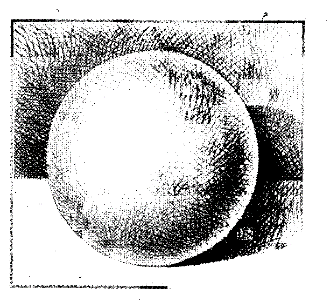 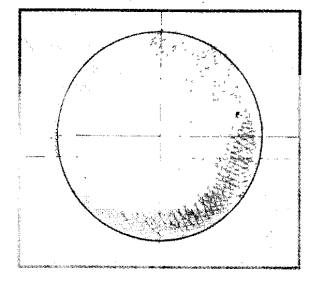 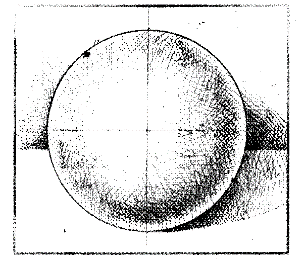 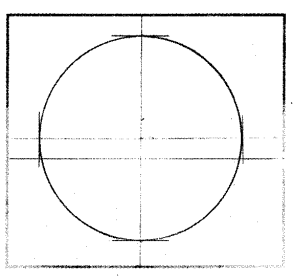 6. Соедини карточки с элементами народного искусства и их названия:Павловопосадские платки, Богородские игрушки, Жостовские подносы, Резьба по дереву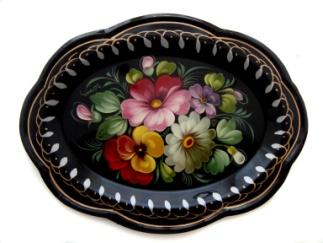 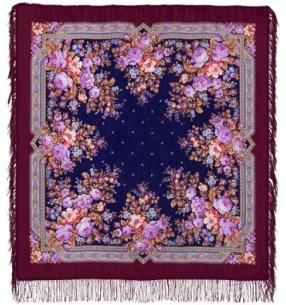 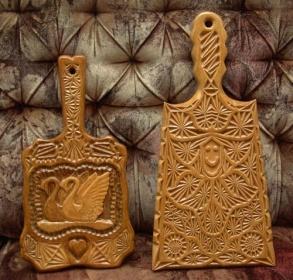 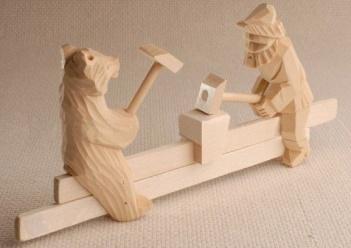 ИТОГОВЫЙ  ТЕСТ  ПО  изобразительному искусству,  5  КЛАСС.Задание I.   Выберите из предложенных ответов правильный.                                                                                  1. Что означает слово декор с латинского языка?а) наряжатьб) украшатьв) ценить2.С каким материалом работал древний человек создавая декор?а) глина, камень, деревоб) кирпич, железов) бетон, пластилин3.  Солярные знаки (символы)-это:А.  Квадраты.Б.   Круги.В.  Точки.4.  Образ Матери- сырой земли передавали в изображении:А.  Чудо-птицы.Б.   Раскидистого дерева.В.  Фигуры женщины.5.  Русский деревянный крестьянский дом:А.  Хата.Б.   Изба.В.   Юрта.6.   Выбери детали украшения дома:А.  Крыша, фундамент, окно.Б.   Конь- охлупень, причелина, наличники.В.   Печь, красный угол.7.  Выбери детали, из которых состоял русский народный костюм:А.  Шапка, причёска. Б.  Ворот, оплечья, подол.В.   Рубаха, понёва, передник.8.  Основные цвета хохломской росписи:А.  Жёлтый, красный.Б.   Зелёный, белый.В.   Лиловый, серый.9.  Глиняная и фаянсовая посуда с бело- синими узорами:А.  Городец.Б.   Гжель.В.   Жостово.10.  Что не входило в придворные наряды:А.    Туфельки, перчатки, воротники.                                                                                                                                  Б.     Жюстокор, камзол, шляпа.                                                                                                                                                      В.    В. Шпага, веер, сумка.11.  Искусство росписи ткани холодным, горячим способом называется:А.   Гобелен.Б.   Батик.В.   Аппликация.12.  Произведения зодчества создаёт:А.   Архитектор.Б.   Живописец.В.   Декоратор.Задание II.  Выполните рисунок в карандаше на тему «Цветок, куст и дерево».ИТОГОВЫЙ  ТЕСТ  ПО  изобразительному искусству,  6  КЛАСС.Инструкция по выполнению работы На выполнение зачетной работы по изобразительному искусству даётся 40 минут. Работа состоит из 3-х частей. 
Часть А (основная) состоит из 12 заданий с выбором ответа.
Часть В (основная) состоит из двух заданий, одно из которых запись ответов, а другое – установление соответствия. Часть С представляет собой практическую работу по созданию пейзажа.
Советуем выполнять задания в том порядке, в котором они даны. Для экономии времени пропускайте задание, которое не удаётся выполнить сразу, и переходите к следующему. Если после выполнения всей работы у Вас останется время, Вы можете вернуться к пропущенным заданиям. 
Правильный ответ на каждое задание основной части А оценивается одним баллом. Задание основной части В-1 оценивается 2 баллами, а части В-2 – 6 баллами. Дополнительная часть С оценивается пятью баллами. Баллы, полученные Вами за все выполненные задания, суммируются. Постарайтесь выполнить как можно больше заданий и набрать как можно больше баллов. От этого будет зависеть Ваша отметка.Часть А (В заданиях предполагается только один правильный ответ)А1: Какой из этих видов искусств не относится к изобразительным?А) Скульптура Б) Дизайн В) Живопись Г) ГрафикаА 2: Основные цвета это –А) цвета, которые есть в природеБ) цвета, которые нельзя получить путём смешения красокВ) цвета, которые образуются путём смешения других цветовА 3: Произведения какого вида искусства имеют трехмерный объём: А) архитектура, Б)графика, В)скульптура, Г)живопись;А 4: Жанр изобразительного искусства, который посвящен изображению неодушевленных предметов, размещенных в единой среде и объединенных в группу: А) натюрморт, Б) пейзаж, В) портрет;А 5: Светотень - это: 
А) отражение света от поверхности одного предмета в затенённой части другого; 
Б) тень, уходящая в глубину; 
В) способ передачи объёма предмета с помощью теней и света. 
А 6: Система отображения на плоскости глубины пространства называется:А)конструкция Б) объем В) перспективаА 7: Портрет художника или скульптора, выполненный им самим. 
А) портрет Б) автопортрет В) скульптура А 8: Разворот головы персонажа в «профиль» - это: 
А) вид спереди; Б) вид сбоку;  В) вид пол-оборота. 
А 9: Разновидностями какого жанра живописи могут называться: городской, морской, сельский, индустриальный.А) портрет Б) натюрморт В) пейзажА 10: Вставь пропущенное слово в данное определение.Портрет, пейзаж, натюрморт - это ... изобразительного искусства.А) Виды Б) Типы В) Жанры Г) Группы
А 11: Определите, какое из произведений относится к жанру портрета?А)  Б)  В) 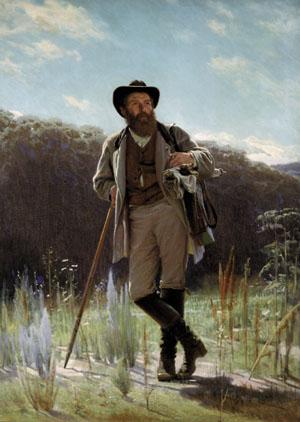 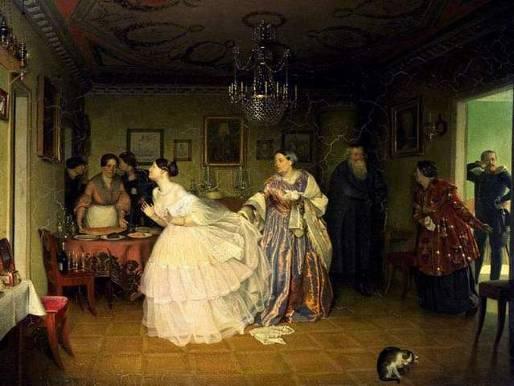 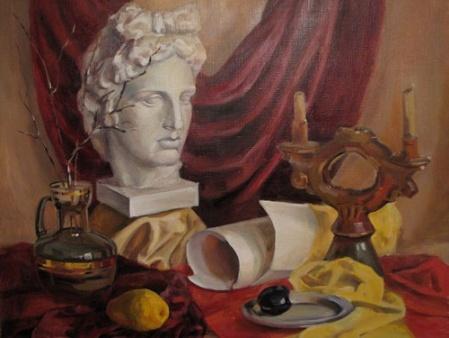 Часть В. (При выполнении части В внимательно читайте условия выполнения заданий)B 1: Сгруппируй материалы: глина, уголь, пастель, мрамор, металл, карандаш, гипс, сангина. Запишите в нужную строкуМатериалы скульптуры:______________________________________________Графические материалы:______________________________________________В 2:Заполните таблицу, определив, к каким видам изобразительного искусства относятся данные произведения.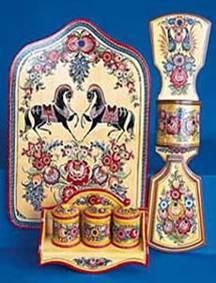 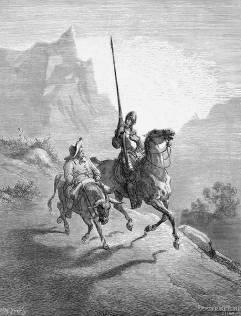 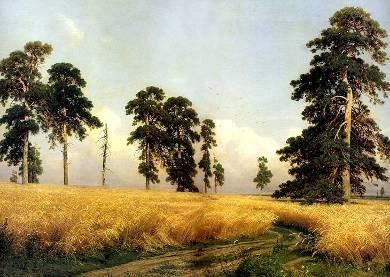 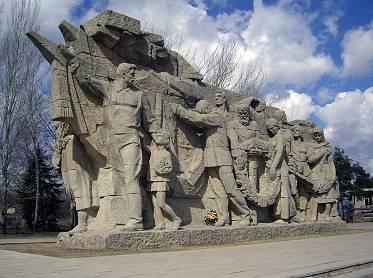     А                                                  Б                            В                                             Г
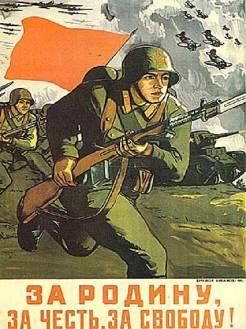 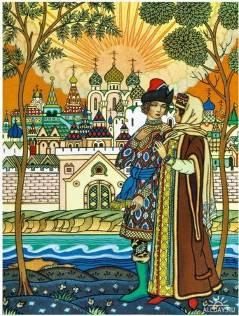 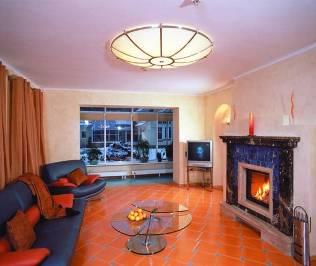 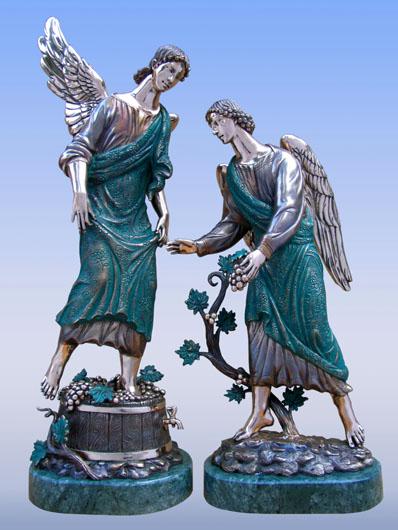 Д                                 Е                                          Ж                                З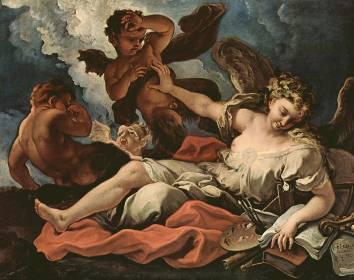 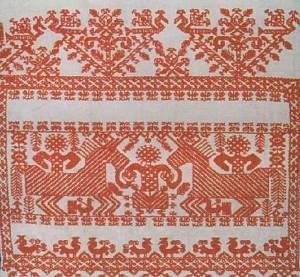 И                                         К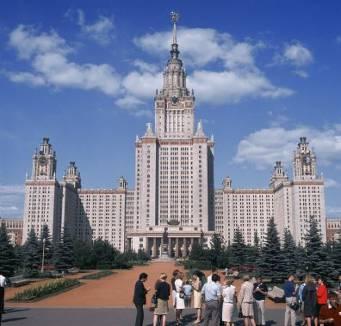 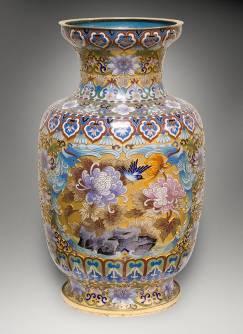 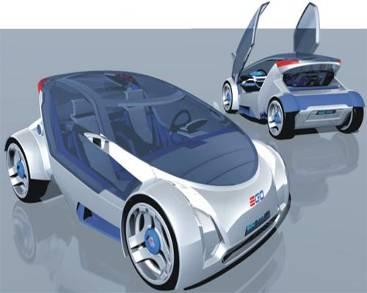 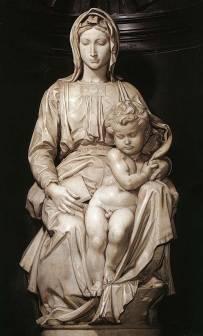 Л                                        М                         Н                                            О
Часть СС 1: Выполните одно из трех заданий1)Нарисуйте пейзаж в технике графики. Озаглавьте работу.2) Попробуйте создать свой натюрморт, чтобы он рассказал зрителю о тебе3)Попробуйте создать скульптурный портрет литературного героя (по желанию) При оценивании учитывается:1) Выбор темы, общее настроение работы, ее название2) Композиция3) Наличие перспективы, пропорции4) Проработка деталей5) Использованная фактура (штрихи, линии, пятна)Итоговый тест за 7 классI ВариантБлок А1.Система пропорций человеческой фигуры, которая делила изображения на части, это -ЭвпипидФасадФенорКанон2. Универсальный принцип гармонии и красоты в пропорциях -Золотое сечениеКанонЛепка формыТон3. У взрослого человека размер головы занимает1/7 часть роста1/6 часть роста1/8 часть роста1/9 часть роста4. Размерные соотношения элементов или частей формы между собой, а также между различными объектамиКанонамиКорамиПропорциямиЗолотым сечением5. Линия глаз взрослого человека располагается на1/2 высоты головы2/3 высоты головы1/3 высоты головыУ каждого человека по разному6. Выбери вид изобразительного искусства, где изображен человек.АрхитектураЖивописьДекоративно-прикладное искусствоАнимализм7.Построение художественного произведения, обусловленное его содержанием, характером и назначением.  КолоритСюжетКомпозицияПерспектива8. В парадном портрете изображают ...Бедность человекаЗаслуги, богатство одеждВыявление характераИскаженное изображение человека9.Какой портрет называют групповым?Где изображен один человекГде изображено несколько человекГде изображен человек с животным10. Художник, изображающий море?АнималистПейзажистМаринистАвангардист11.Скульптура - одно из самых древних искусств, что в переводе с латинского означает:ЛепитьВысекатьТворитьВоять12. Крупнейший в мире музей русского искусства - Третьяковская галерея находится в:С-ПетербургВеликий НовгородПушкиноМосква13. Батальный жанр - ...Жанр отражающий значительные для истории народа событияПосвящен темам войны, битв, походов и эпизодов военной жизниИзображение природыИзображение предметов быта14. Как называется жанр тематических картин, в основу которых легли мифы?ИсторическийМифологическийБиблейский15. Страницы старинных рукописных книг были украшены рисунками, иллюстрировавшими текст книги. Эти рисунки назывались ....ЛитографиямиМиниатюрамиИллюстрациямиКсилографиямиЧасть СС 1:  Варианты заданий на выбор учащегося:Выполнить эскиз композиции на тему «Мифы и легенды родной земли» При оценивании учитывается:Оригинальность идеиПравильное построение композицииПравильное применение правил линейной и воздушной перспективыУмение выделять главное и второстепенное в композицииПередача характера мифологического героя через характер линий, штрихов и пятенВыполнить эскиз композиции на тему «Мой любимый литературный герой» При оценивании учитывается:Правильная передача пропорций при изображении фигуры человекаПравильное построение композицииПередача характера, настроения  литературного героя через характер линий, штрихов и пятенПередача собственного отношения к литературному герою через рисунокУмение выделять главное и второстепенное в композицииБаллыменее 1010 - 1516- 2223 - 25Отметка2345ЖивописьГрафикаСкульптураАрхитектураДекоративно-прикладноеДизайн